ROTINA QUINZENAL DO TRABALHO PEDAGÓGICO – Turma: Maternal I C Prof. Tatiana  CRECHE “Maria Silveira Mattos”ATIVIDADES PRESENCIAIS –  25/10 à 29/10 Observação: Todas as atividades presenciais serão seguidas pelos Protocolos Sanitários.ROTINA QUINZENAL DO TRABALHO PEDAGÓGICO – Turma: Maternal I C  Prof. TatianaCreche Maria Silveira MattosATIVIDADES REMOTAS –  25/10 à 29/10Não se esqueçam de tirar foto e enviar para a professora.SEGUNDA-FEIRATERÇA-FEIRAQUARTA-FEIRAQUINTA-FEIRASEXTA-FEIRAMATERNAL I C(13h00mim)MATERNAL I C(13h00mim)MATERNAL I C(13h00mim)MATERNAL I C(13h00mim)MATERNAL I C(13h00mim)* (AP) Rotina: Música, chamada, contagem*(AP) Leitura: Qual é a cor do amor/ Linda Strachan | David Wojtowycz*(SD) Trabalhando as cores*Atividade: A magia das cores com garrafinhas e gravuras de frutas.(CG) (ET)Recreação (AP)-Biblioteca (EF)* (AP) Rotina: Música, chamada, contagem*(AP) Leitura: Quando me sinto triste/Trace Moroney*(AO) Trabalhando as emoçõesAtividade: Rostinhos com massinha de modelar(EO) (CG) (TS) (ET)* Recreação (AP)- Casinha e cavalinho (CG) * (AP) Rotina: Música, chamada, contagem*(AP) Leitura: Aperte aqui/ Hervé Tullet  *(SD)Trabalhando  as cores e as diferenças*Atividade: Amarelinha com os dedinhos e tinta guache(CG) (ET) (TS)*Recreação (AP)- Cama elástica e lousinha (CG)* (AP) Rotina: Música, chamada, contagem*(AP) Leitura: Elmer o Elefante colorido/David Mckee *(SD)Trabalhando  as cores e as cores.*Atividade: Colorindo o Elefante Xadrez(CG) (ET) (TS)*Recreação (AP)-Brinquedoteca (CG)FERIADO POSTECIPADO SERVIDOR PÚBLICOSEGUNDA-FEIRATERÇA-FEIRAQUARTA-FEIRAQUINTA-FEIRASEXTA-FEIRAMATERNAL  1  C*(AP) Hora da História:  As cores do arco-íris/Animazoo https://www.youtube.com/watch?v=ap queZia bGo*(SD) Trabalhando as cores*Atividade: O arco íris de papel picado nas cores que aparece na história.(CG) (ET)*Objetivo: Desenvolver a coordenação motora fina, o raciocínio e o movimento de pinça. Reconhecimento das cores.*Desenvolvimento: Após  assistir o vídeo, faça perguntinhas simples sobre as cores de acordo com a história assistida no vídeo. Pique várias cores de papel. Em uma folha de sulfite (pode ser de caderno), trace um arco -íris. Recolha os papéis das cores do arco-íris  e incentive a criança a colar no sulfite. (Pode colorir se preferir).   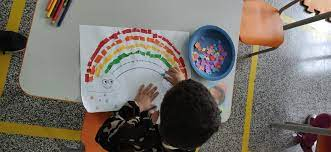 MATERNAL  1  C*(AP) Hora da História:  Quando me sinto triste/James Missehttps://www.youtube.com/watch?v=GaGiK GIfu 0*(AO) Trabalhando as emoçõesAtividade: Me conte, como você está se sentindo hoje? (EO) (CG) (TS) (ET)*Objetivo: Reconhecer os sentimentos dos outros e seus próprios sentimentos e emoções.  *Desenvolvimento: Ao assistir a história, faça perguntinhas simples sobre os sentimentos de ser triste, feliz, bravo.  Não esqueça de gravar o vídeo e enviar para a professora. 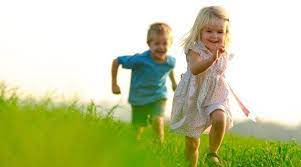 MATERNAL  1  C*(AP) Hora da História: Aperte aqui/ Hervé Tullethttps://www.youtube.com/watch?v=DYijn0n1LNk*(SD)Trabalhando  as cores e as diferenças*Atividade: Carimbando com os dedinhos com tinta guache: azul, vermelho e amarelo(CG) (ET) (TS)*Objetivo: Melhorar a coordenação motora, reconhecimento  das cores, sensação tátil e visual.*Desenvolvimento: Após assistir a história, separe uma folha de sulfite(pode ser de caderno),carimbe os dedinhos da criança com as cores azul vermelho e amarelo. Conte com a criança quantas bolinhas ela carimbou.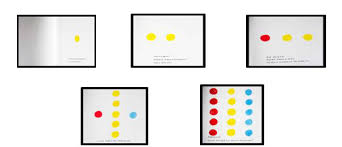 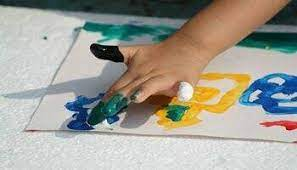 MATERNAL  1  C*(AP) Hora da História: Elmer o Elefante colorido/David Mckeehttps://www.youtube.com/watch?v=cYcD3 GbDT 94*(SD)Trabalhando  as cores e as cores.*Atividade: Elefante com carimbo das mãos(CG) (ET) (TS)*Objetivo: Aumentar a coordenação motora, visual, tátil, percepção de cores, formas, traços e tamanho.*Desenvolvimento: Carimbe a mãozinha da criança  com guache cinza,(para fazer a cor cinza, misture as cores branca e preta) em um papel sulfite, (pode ser de caderno). Pronto! Agora é só finalizar com o formato de elefantinho. Pode desenhar  mãozinha e finalizar como elefantinho e colorir.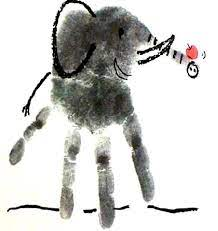 MATERNAL  1  CFERIADO POSTECIPADOSERVIDOR PÚBLICO